НОВОГРУДСКАЯ ЕПАРХИЯ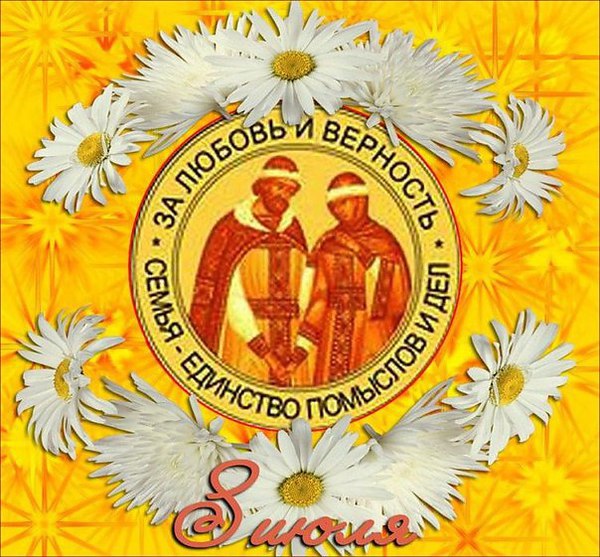 Духовно-просветительская встречаСемья без веры не устоит       Интервью о семье – перед началом Песня «Нам судьбою завещано…»                                          звучат колоколаВедущая:  Добрый вечер, уважаемые гости, дорогие отцы, братья и сестры. Ведущий: Добрый вечер! Очень хочется, чтобы он был не просто добрым, но  и прошел  с пользой для души. Ведущий: А потому начнем нашу встречу с Божьего благословения и молитвы. Отец  Анатолий,  благословите. (священник благословляет)                                     (Общая молитва «Царю Небесный») Ведущий:   Символ сегодняшней нашей встречи – простенький полевой цветок ромашки, и  разговор пойдет, конечно же,  о семье,  вере,  верности, а значит  – и о любви.    Ведущая:  И это – в канун празднования Церковью памяти  святых благоверных князей Петра и Февронии – покровителей семьи.                                                                  Уже не первый год отмечаем мы в Беларуси этот собственный, славянский праздник – День Семьи, Любви и Верности. Ведущий: Он не похож на коммерческий, чуждый нам по духу проект –                    так называемый «день влюбленных», который во всем мире отмечают                                     14 февраля. Не легкомысленные сердечки, не записки  влюбленных и сувениры заполняют его суть. Праздник Петра и Февронии являет нам живой пример крепкой веры, любви и верности до гроба.  Тропарь свв. Петру и Февронии  Ведущая: Поистине удивительна жизнь этих святых:  жили они в любви, преодолели все козни завистников, незадолго до кончины приняли монашество и умерли в один день и один час. (фрагмент фильма) 12 минутВедущий: Каждый из нас жаждет настоящей любви. И это естественно. Ведь всё                 в мире живет и движется любовью. Нет без любви ни семьи, ни Родины.Ведущая:   Сам человек сотворен Богом для любви, и никакие материальные блага не сделают его счастливым, если жизнь не озарена  этим чувством.   Ведущий:  «Нехорошо быть человеку одному», – сказал Премудрый Господь и сотворил Адаму помощницу – Еву.  И одной из причин этого, конечно же, было желание Господа научить человека любить. Ведь нельзя научиться любви, когда нет никого рядом. Любовь предполагает жизнь ради кого-то, но не ради самого себя. Ведущая:  Исстари в доме ценилась добрая жена. Не зря считалось в народе, что доброй женой и дом хорош.  Добрую жену взять - горя не знать.  Не нужно и приданое, коль в доме  Богом данная.   Ведущий:  Стоит к этому прислушаться…Вьюн над водою… (вокальная группа Свято-Никольского собора)Ведущая: Во все времена жизнь дает нам множество примеров настоящей любви и верности.…  «Они жили долго и счастливо и умерли в один день».                          Это  о Петре и Февронии.            Но и в современном мире случается такая любовь …             Трогательная история настоящей любви и верности произошла не так давно в селе Истомино Аксайского района. Социальные работники, которые ухаживали  за пожилой парой, нашли бездыханные тела Павла и Анны Хмыз.             Умершие старики лежали рядом и держались за руки.  Экспертиза
 выяснила, что сердца влюбленных друг в друга на протяжении 60 лет супругов перестали биться с разницей в пару часов. До последнего вздоха они были рядом.        - Это была удивительная пара.  За долгую жизнь у Анны и Павла родилось четверо детей, шестеро внуков и восемь правнуков.  С годами пошатнулось здоровье супругов, но не любовь. За 8 лет до кончины Анна Семеновна упала и получила травму бедра. С тех пор она практически не вставала с кровати. Павел Денисович сам ухаживал за ней до последнего дня: готовил для любимой еду, стирал, а когда она  хотела подышать воздухом, на руках выносил из дома                      во двор.
           Смерть в один день – это награда от Господа тем, кто достойно прожили свою жизнь в любви и верности.Ведущий: Молодожены из села Рудня Гомельской области прожили всего месяц после свадьбы, как случилась беда: после инсульта мужа парализовало.                                               35 лет, до самой смерти,  не вставал он с постели, а его жена  ухаживала за  любимым, оставаясь верной ему. Все эти годы он не  разговаривал, она сама разговаривала с ним и ни разу не пороптала на свою участь, принимая все с благодарностью к Богу. «Господь дал мне большую награду, – сказала она:                 я научилась любить, терпеть и благодарить Бога за все».        Ведущая:  Всю жизнь певица Анна Герман любила  только одного мужчину – своего Збигнева. Они не успели еще пожениться, как произошла страшная автокатастрофа – и Анну ждала реанимация, жесткий каркас гипса,   неподвижность… Полгода рядом с ней неотлучно в больнице находился любимый.            Из реабилитационного центра Збигнев привез Анну домой и все заботы взял на себя. Вдвоем, шаг за шагом, выбирались они из этой страшной катастрофы. На вопрос, где Збигнев берет силы, корреспонденты получили ответ: «Мне дает их Бог».              И любовь победила. Они сыграли свадьбу, у них родился сын. А Анна Герман вернулась на большую сцену…                Через несколько лет снова испытание – тяжелая болезнь Анны.  Збигнев, чтобы ухаживать за  женой, ушел с работы.  А через полгода певица ушла из жизни. Ей было 46 лет.            После смерти жены Збигнев заботился о сыне и о старенькой теще. Он так и не женился – остался верен любимой.                                                                (музыка) Ведущая:   Слово любовь сегодня затаскано, им называют все, что угодно, вплоть до животных инстинктов. Но если подумать, то слово это страшно даже произносить всуе, потому что Сам Бог есть Любовь. И говоря сегодня                               об истинной любви,  мы  говорим о верности, целомудрии, честности, жертвенности – ведь любить – это значит забыть себя ради другого.            Я уверена, что сегодня многие из присутствующих  в зале могли бы рассказать о настоящей любви и верности.   Ведущий:  Здесь находятся и семьи военнослужащих. Трудно представить защитника Отечества, который не имеет любви к Родине, своему народу, нашим святыням.  Известно, что без  любви к Отечеству не может быть и полноценного чувства в семье. Ведь не ради квартир и зарплат присягает воин на верность своей Отчизне. И не ради корысти жена офицера стойко переносит все тяготы и лишения,  воспитывает детей, создает семейный уют… А для того, чтобы                          муж-офицер отдавал все силы служению Родине. Она делает это – ради… любви.Песня «Офицерские жены»    Ведущая:    Семьи, живущую в вере, любви и верности… Это и многодетные семьи священнослужителей, и замечательные семьи прихожан… Среди них здесь сегодня те, кто не только  растит собственных  детей, но и приняли во имя Господне в  свои семьи сирот, стали для них отцами и матерями. Ведущий: Не зря говорят:  Не тот отец,  кто родил, а тот, кто вспоил, вскормил, да добру научил. Не та мать, что родила, а та, что выходила.    Ведущая: Мне кажется, глядишь на счастливые семьи и видишь глаза, в которых свет веры Христовой, свет любви. И самому от этого хочется стать еще ближе к Господу и красивее душою! Ведущая:  А многодетная семья? …Это счастье, это благословение… Ведь по  Божьему закону детей в семье должно быть столько, сколько Бог дает. И не нам, грешным, исправлять Божий промысел, решая, дать ребенку жизнь или… убить его.   Ведущий: Кто-то считает, что больше детей – это больше забот, а значит, меньше времени на себя, любимого, на отдых и удовольствия, и, конечно же,   больше материальных затрат.  В многодетной семье Анны Никаноровны и ……………………………………………………. Андрушкевич – другая арифметика: больше детей – значит больше любви и счастья… В этой семье  растет 4-ро  детей.   Ведущая:  Впрочем,  дадим слово маме – Анне Никаноровне –  и дочке Анастасии. Выступление семьи АндрушкевичСпасибо, большое спасибо –                     Я маме любимой скажу.За ласку твою когда-либоЯ, мама, тебе отслужу.Дана ты мне милостью Божией,Спасибо тебе за труды.Даст Бог, стану взрослой я тожеИ буду такая, как ты!                               Песня «Мама и дочка»      Ведушая: О своей материнской любви расскажет Елена Немера.Елена:Так много счастья нам приносят дети,
Ведь с ними мы становимся добрей. 
И нет мне большей радости, поверьте,
Чем радость за любимых сыновей.Прошу я Бога, чтобы ваши скорби, беды ли,
Мои сынки, Он мне отдал,  Чтоб боли вы вовек не ведали,
Росли в Любви - начале всех начал.(рассказывает о том, как по молитве Бог даровал ей сына)«Мой сын»Ведущая:  Главой семьи является Отец. Но очень многое в доме зависит от матери, жены, ее молитвы, любви к мужу,  детям…  Для вас,  добрые хранительницы семейного очага,   поют воспитанники Воскресной школы при Свято-Никольском соборе.  Дети:
Ах, как хочется вернуться в безмятежность детских дней
И доверчиво прижаться к доброй мамочке своей!
Через годы, расстоянья ощутим мы вновь и вновь,
Как нас всех оберегает материнская любовь.«Мама, будь всегда со мною рядом»Ведущая: Так хочется  вернуться в детство 
И беззаботно бегать по лугам,
На дом родной глядеть – не наглядеться,И  снова задержаться там –
  Где звонкий смех,и радость,и веселье,
 И добрый мамин взгляд, и строгий взгляд отца....
"Прощай !" - сказали мы однажды детству,
 Но в мыслях  возвращаемся туда... Ведущий: Муарова Антонина и матушка Мария Снежко, «Красный конь» «Красный конь»Ведущий: «Ромашковые поля»                                                                                                          Ведущая: Не перевелись на Руси еще настоящие, крепкие семьи. Святые отцы говорят, что семья – это образ Пресвятой Троицы – единой и нераздельной, такой же должна быть и семья – муж, жена и плоды их любви –  дети – все  единодушны,  друг за друга держась стоят. Будет жива семья – будет жива и страна, ведь семья – опора государства.  Ведущая:  …как в капле воды отражается солнце, так в детях отражается нравственная чистота матери и отца.  Как важно, чтобы дети помнили свое детство, свой дом, где всегда их любят и ждут.Мы все хотим родных увидеть
По возвращению домой.
Почувствовать, как мать обнимет
Своею нежною рукой.Отца ладони сжать, как прежде,
Обняв покрепче и его… Присесть за стол, как раньше, дружно,
 И ощутить очаг семьи.
 Понять, как было это нужно… 
 Для зарождения любви. Танец «Нашу любовь спаси, сохрани…», в исполнении                 танцевальной группы при храме святых князей страстотерпцев Бориса и Глеба
 
 Ведущая: Как радостно на душе, когда видишь счастливые лица, счастливые семьи. И невольно задаешь себе вопрос:  почему человек не понимает, что это может и должно быть с каждым из нас?  Почему счастливые молодожены нередко становятся врагами?                                                 Куда  исчезает любовь? Где верность друг другу до гроба?  Ведущий: Значит, что-то не так и есть о чем тревожиться. О чем?  Слово благочинному церквей Новогрудского округа протоиерею Анатолию Герасимуку.                              Слово благочинного Ведущий: Да. Грех разрушает душу, убивает любовь. Страдают дети.  Совершая смертный грех  аборта, мы не задумываемся о том, что становимся убийцами собственных детей ждем после этого счастья и покоя. Но часто уже здесь, на земле приходит к нам расплата.  Клип «Не убий!»,  Св. Копылова                              Молитва Матери, стихи Николая Шалатовского Клип  «Покаяние»,  В. ЗолотухинПесня «Помолись за меня, мама, помолись»… Фонограмма  «Боже, храни родную Русь»                                                                                                 слайды (Грехи против  семьи)Ведущий: Апостол Павел говорит, что любовь никогда не перестает, не кончается.                   И если любовь ушла, знайте, это была не любовь…            Любовь не ищет своего, «любовь долготерпит, милосердствует, любовь не  завидует, любовь не превозносится,                не гордится, не бесчинствует, не раздражается, не мыслит зла,                 не радуется неправде, а сорадуется истине; всё покрывает, всему верит, всего надеется, всё переносит. Любовь никогда                                         не перестаёт...» – так о любви свидетельствовал Апостол Павел. Ведущая:   И если мы в семье,  среди самых родных нам людей, не научимся любить друг друга – сможем ли приблизиться к Богу, Который есть Любовь?            Наивысший пример Любви к любому человеку дает нам Господь. Дает Он и пример послушания к родителям, сыновьей заботы  о Своей Матери.  Ведущий: А Пресвятая Богородица любит каждого из нас, о каждом болит Её сердце. И к Ней,  как к Матери всех людей, обращаемся мы в своих молитвах. Ведущий: Наша встреча подходит к концу.  Ведущий:  И от души хотим мы пожелать всем: пусть семьи Ваши будут крепкими… Ведущая: … а значит, крепким будет и наше Отечество, Святая наша Русь.… Друг друга храните во все времена,
Живите в ладу и гармонии.
И пусть будет жизнь ваша освящена
Любовью Петра и Февронии.Всем женам преподносятся букеты ромашек и иконки свв. Петра и Февронии Сценарий Сестричества в честь святого апостола Иоанна Богослова, г. Новогрудок Отец и мать мне часто говорили:
"Сыночек милый к Богу обратись!"
И ежедневно обо мне молились.
Но я любил совсем другую жизнь, -
Вино, друзья и сотни развлечений
Мне ослепили сердце и глаза.
И, ослепленный, с диким наслажденьем
Смотрел я в рюмку, а не в небеса.
   … Когда сбежал я, мать моя от горя
Вся поседела – мною ведь  жила!
И каждый день, в любую непогоду,
Шла на распутье и меня ждала.
И руки простирая свои к Богу,
Молясь во имя пролитой Крови,
Она стояла, влитая в дорогу,
Столпом надежды, веры и любви.
 
 Пришла пора, я вдруг прозрел.…И вдруг, подстегнутый, как плетью,
Одним желаньем, жгущим, как огнем:
Я побежал…  Вокзал…, не опоздать, успеть бы
Увидеть мать,  раскаяться во всем!
 ...Знакомая дорога и деревья,
И только незнакомый сердца стук...
Вот кладбище, за кладбищем - деревня.
Могилы... И отца я вспомнил вдруг.
  …Впервые в жизни встал я на колени,
Прижав к щеке холодный, мокрый крест: О, Боже мой. Глазам своим не верю:Вот свежий холм. И мама, мама здесь…

    Да, лишь луна и звезды только знают,
 Как я со стоном на могилу пал. «Прости, родная»,– говорил, рыдая,
И землю по-сыновьи целовал…
   " Прошу Вас,  матери, имеющие сына,
Прострите ваши руки к небесам -
И верьте, что молитвы ваши сильны
Творить и после смерти чудеса!..
Вы сыновья, забывшие о Боге,
Взгляните на молящуюся мать
И встаньте рядом, чтоб в своей дороге
Вам эти слезы не пришлось пожать!"                     Песня "Дарите ромашки любимым"Финал